________________Consejo 2022
Ginebra, 21-31 de marzo de 2022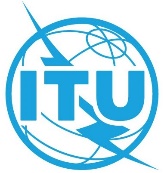 Documento C22/82-S21 de marzo de 2022Original: inglésNota del Secretario GeneralNota del Secretario GeneralPRESIDENTES Y VICEPRESIDENTES DEL CONSEJOPRESIDENTES Y VICEPRESIDENTES DEL CONSEJOPresidente del ConsejoSr. Saif BIN GHELAITA (Emiratos Árabes Unidos)Vicepresidente del ConsejoSr. César MARTINEZ (República del Paraguay)Comisión Permanente de Administración y GestiónPresidenta:Sra. Stella EREBOR (República Federal de Nigeria)Comisión Permanente de Administración y GestiónVicepresidentes:Sr. Dirk-Olivier VON DER EMDEN (Confederación Suiza)Sra. Aprajita SHARRMA (República de la India)